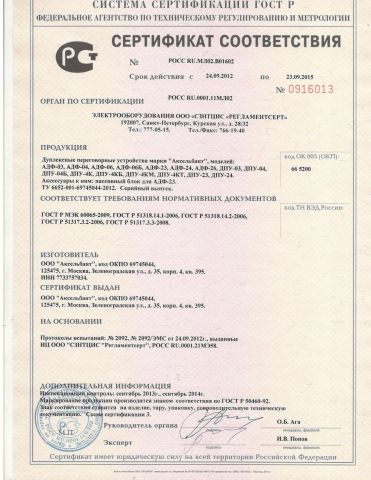 ООО "НПП "Аксельбант"www.dupl.ru   Тел. +7(495) 506 68 69Техническое описание ируководство по эксплуатацииДуплексное     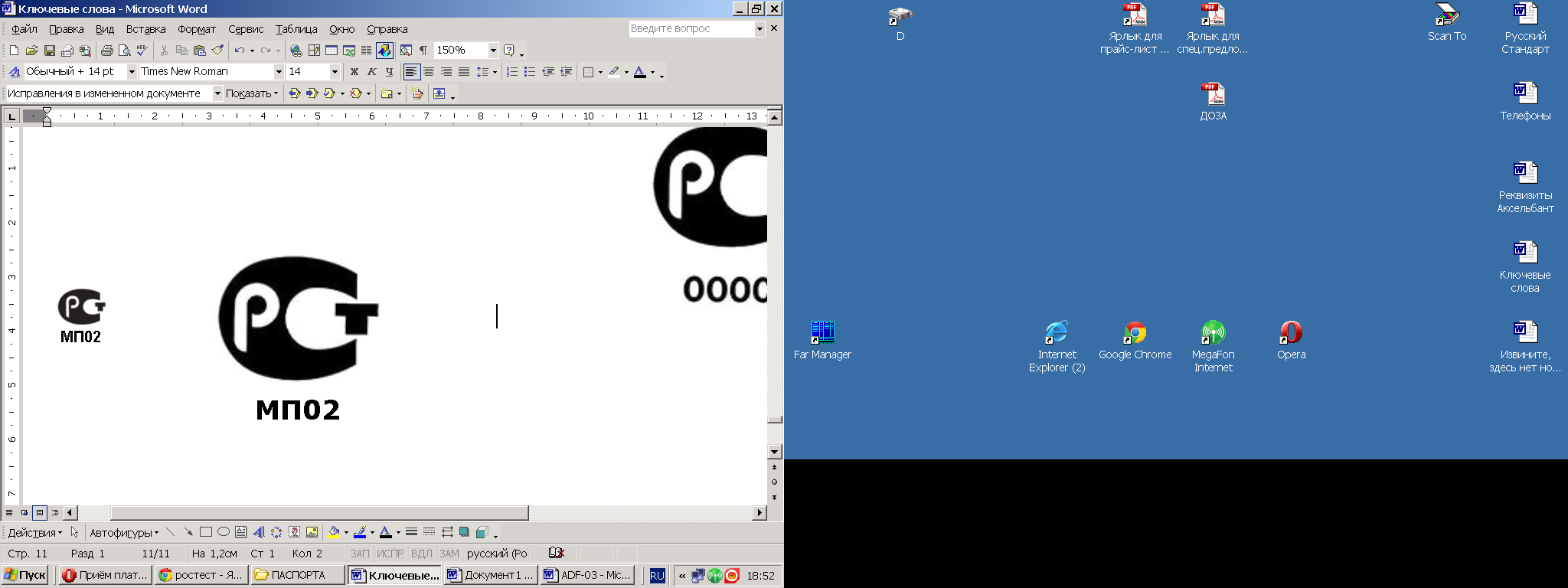 переговорное устройство ДПУ-24Б    Внимание! Не включать устройство при размещении активного и пассивного блоков в одном помещении! Самовозбуждение (свист, микрофонный эффект) может привести к выходу устройства из строя.следовать следующим рекомендациям: -оператору говорить желательно в направлении активного блока на расстоянии до 0,5 м;-если не проходят отдельные слова или фразы, нужно  говорить громче;-если возникает самовозбуждение (свист), необходимо через отверстие в нижней части корпуса активного блока повернуть шлиц переменного резистора против часовой стрелки на угол, при котором самовозбуждение не возникает. Этим резистором можно установить требуемую громкость.        В режиме ожидания возможно проникновение отдельных звуков, не влияющих на нормальную работу устройства.Комплект поставкиАктивный корпус....................................................... - 1 шт.Пассивная колонка..………..………........................ - 1 шт.Техническое описание и руководство      по эксплуатации......................................................... -1 шт.Сетевой адаптер……………………………………. –1 шт.5 информации от активного блока на пассивную колонку, и если светодиод загорается красным цветом, устройство переключается на передачу информации от пассивной колонки  на активный блок.Со стороны активного блока, по индикатору “приём-передача” можно визуально контролировать переключение режимов устройства. . Пассивная колонка содержит только динамик (выполняющий функцию микрофона) и может работать в жестких климатических условиях (повышенная влажность, резкие перепады температуры и т. п.) Устройство имеет следующие  преимущества по сравнению с аналогичными:- отсутствие самовозбуждения при достаточной громкости на расстоянии            1,5 м между колонкой и блоком (без перегородок);- возможность одновременной работы нескольких устройств в одном                                                        помещении при отсутствии самовозбуждения между ними;- устройство передает только речевой сигнал и подавляет посторонние шумы (шум зала, улицы и т. п.);- высокое качество звучания;- миниатюрное и оригинальное исполнение.                                                                                                            2                     Принцип работы и конструктивные особенности устройства          Переговорное устройство обеспечивает двухстороннюю громкоговорящую связь двух абонентов в полудуплексном режиме. Для каждого из абонентов в устройстве имеется свой канал приема – передачи, который управляется голосом. В зависимости от уровня сигнала, поступающего с каждого из микрофонов, включается канал передачи одного абонента и приема другого, либо наоборот.          Устройство состоит из активного блока и пассивной колонки, которые соединяются двухпроводным  кабелем с помощью контактной колодки. В активном блоке размещены  микрофон, динамик и схема управления обоих каналов. На верхней  части    расположен кнопочный выключатель связи и светодиодный индикатор «приём-передача».  Если светодиод горит желтым цветом, то устройство находится в режиме ожидания (каналы выключены). Он загорается зеленым цветом, когда устройство  включается на передачу 1Гарантийные обязательстваГарантийный срок эксплуатации переговорного устройства 12 месяцев со дня продажи. Предприятие-изготовитель отремонтирует или заменит переговорное устройство в случае отказа по вине изготовителя. Претензии не принимаются и гарантийный ремонт не производится при наличии механических и химических повреждений устройства, а также со следами самостоятельного ремонта.Свидетельство о приемкеДуплексное переговорное устройство ДПУ-04 соответствует технической документации ТУ 6652-001-69745044-2012 и признано годным к эксплуатации.Представитель ОТК ____________Дата выпуска – см. последние четыре цифры серийного номера.                                                                                                                                                                                                                        6Технические характеристикиНапряжение питания – через адаптер в сеть 220 ВДиапазон передаваемых звуковых частот – 100 – 6000 ГцЗвуковая мощность – 0,5 Вт, Длина кабеля – до 150 мДиапазон температур -  -20…+40 (акт. блок)                                       -40…+40 (пасс. колонка)        Активный блок и Пассивная колонка - 90х70х18 мм
        Расстояние между центрами отверстий саморезов крепления на задней стенке - 36 мм,         Диаметр отверстий - 4 ммПодготовка к работеУстановить блоки переговорного устройства на рабочее место таким образом, чтобы активный блок находился со стороны оператора (кассира, вахтера и т. п.), а пассивная колонка – со стороны клиента.Соединить активный блок с пассивной колонкой с помощью двухпроводного кабеля.3. Подключить сетевой адаптер к активному блоку.4. Подключить адаптер к сети 220 В.              336. Включить связь кнопкой.Примечание. Пассивную колонку можно устанавливать следующими способами:- удалить защитную пленку с липкого слоя на нижней стенке, и  приклеить пассивную колонку к обезжиренной гладкой поверхности;- шурупами в отверстия на задней стенке.Порядок работы       Для наиболее эффективного ведения переговоров необходимо                                                                                                                    4                                                                                                              